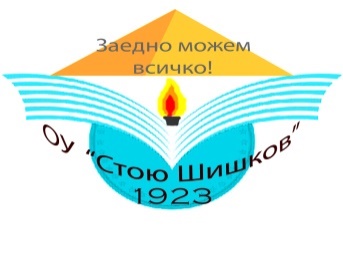 ОСНОВНО УЧИЛИЩЕ „ СТОЮ ШИШКОВ”- С. ТЪРЪН, ОБЩИНА СМОЛЯНe-mail: ou _taran@mail.bg;тел. 03024 / 2260ДОКЛАДза изпълнението на плана за квалификационните дейности за учебната  2020/2021 гЗа да се повиши педагогическата и методическата подготовка и да се създаде по-добра мотивация за саморазвитие и самоусъвършенстване на специалистите в ОУ Стою Шишков“, село Търън, всяка година се изготвя план за квалификация с две основни части – вътрешна квалификация и извънучилищна квалификационна дейност.Идентифицирани потребности от квалификацияЗа определяне на потребностите от квалификация през учебната 2020/2021 година са използвани следните методи:- определяне на потребностите от квалификация от училищното ръководство, познавайки статута, потребностите и интересите на всеки преподавател, както достигнатото ниво на квалификация;- проучване на нуждите  и потребностите от квалификация на кадрите.Квалификационната дейност е осъзната като необходимост от голяма част от педагогическия екип, който прилага съвременна методика на преподаване.Една от възможностите за самоусъвършенстване и по-добра методическа подготовка е споделянето на умения, методи и технологии в урочната дейност.Планиране на квалификационната дейност - теми, организационниформи, целеви групи, индикаториПрез учебната 2020/2021 год. са планирани и проведени следните семинари:”Здравно възпитание и дигитални компетентности”. ”Проектно базираното обучение в електронна среда”.„Преподаване на ценностна система“;„Образоване на незаменими хора“;„Общуването в електронна среда“Организация: 	Участниците в обученията с доклад уведомяват ръководството на училището за съдържанието на квалификационната форма; подробно споделят усвоеното съдържание.През тази учебна година всички педагогически специалисти повишиха своята квалификация, като участваха в обучения, семинари и курсове, насочени към усъвършенстване на професионалните умения, постигане на по-високо качество на педагогическия труд и по-високи резултати в учебната работа. Планираните квалификационни дейности са успешно реализирани съгласно количествата индикатори. Седем учители са преминали обучение на тема:”Иновативен екип в образованието.Иновации в педагогическата професия”  което е с 3 квалификационни кредита. 100% от учителите са  участвали в квалификация на тема: „Работа с електронни ресурси” – с 1 квалификационен кредит.  Мариана Шикова, Фани Гаджалова и Шинка Чаушева са  участвали в квалификация „Успешна подготовка за НВО в 4 клас” – 1 квалификационен кредит.Шинка Чаушева е преминала квалификациите „Формиране на културна компетентност в обучението по ИИ. Методи и похвати на преподаване”, „Интерактивни стратегии и методи на обучението по околен свят в начален етап”, „Умения за успешно прилагане на учебната програма по КМ в 3 и 4 клас” и е придобила общо 7 квалификационни кредита Ирина Ушева е преминала  квалификация на тема „ Най- новите информационни технологии в процеса на обучение” – 1 квалификационен кредит Директорът на училището е участвал в обучение на  тема „ Училищен мениджмънт и взаимодействие  с образователната среда” -1 квалификационен кредитВсички учители имат защитена 5 или  4 ПКС, трима учители са защитили втора ПКС- Диана Димитрова, Кина Невенова и Лиляна Маленкова.Затруднения при осъществяването на квалификационната дейност ипричини за отказ от участие в квалификационни форми.Трудности се срещат при подбора на обучителите. Подлъгани  от по- ниска цена на услугата понякога не получаваме очакваното качество на обучението.Няма отказ на учители за участие в квалификационните форми.Анализ на квалификационната дейност: силни и слаби страни,предложенияСилни страни:Предварително планирани и конкретно посочени теми от учителите за квалификация.Масовото участие на педагогическите специалисти в квалификационната дейност.В резултат на обученията учителите са обогатили професионалните си компетентности, които са необходими в подготовката и реализацията на тяхната преподавателска дейност.Положително влияние на резултатите от обученията върху цялостната дейност на училището.Голяма час от учителите са включени в различни проекти и са мотивирани за работа.Подобрена е екипната работа /по методически обединения, комисии,учители и възпитатели/.Мобилизация на родителската активност за оптимизиране на учебния процес.Директорът контролира организацията, координацията и изпълнението на всички дейности по квалификацията.Постиженията и проблемите в работата по квалификацията се обсъждат и отчитат на заседанията на Педагогическия съвет.Квалификационната дейност следва да продължи развитието си. Учениците ни имат нужда от добри професионалисти, които имат ясна мотивация за дейността си, притежават знания, умения и нагласи за творческа работа и потребност от личностно развитие и усъвършенстване, хора с поглед в бъдещето.Предложения:За да се повишава мотивацията на педагогическите кадри за професионално усъвършенстване и активност при прилагането на иновативни практики е необходимо да се подбират лектори, чиито обучения са с практическа насоченостЗатруднения при провеждане на квалификационните дейности(слаби страни)Когато обученията са в учебно време и се налага повече учители да участват, трудно се осъществява заместването им.Финансова осигуреност на квалификационната дейност от средствата за квалификацииКвалификационната дейност се финансира от бюджетана училището при планиран 1% от бюджета на училището.  При осъществяване на вътрешноквалификационната дейност на външни лектори възнагражденията се изплащат на база сключени граждански договори с тях. Всички плащания се извършват след разрешение на главния счетоводител и директора на училището за възможността на финансиране.Изготвил:Лиляна МаленковаГлавен учителДиректор:Диана Димитрова